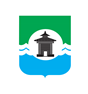 31.05.2023 года № 432РОССИЙСКАЯ ФЕДЕРАЦИЯИРКУТСКАЯ ОБЛАСТЬДУМА БРАТСКОГО РАЙОНАРЕШЕНИЕО ходе выполнения муниципальной программы «Энергосбережение и повышение энергетической эффективности» за 2022 годЗаслушав информацию председателя Комитета жилищно-коммунального хозяйства, транспорта и экологии администрации муниципального образования «Братский район» Романа Александровича Мельникова о ходе выполнения муниципальной программы «Энергосбережение и повышение энергетической эффективности» за 2022 год, руководствуясь статьями 30, 33, 46 Устава муниципального образования «Братский район», Дума Братского районаРЕШИЛА:1. Информацию председателя Комитета жилищно-коммунального хозяйства, транспорта и экологии администрации муниципального образования «Братский район» Романа Александровича Мельникова о ходе выполнения муниципальной программы «Энергосбережение и повышение энергетической эффективности» за 2022 год принять к сведению (прилагается).2. Настоящее решение разместить на официальном сайте муниципального образования «Братский район» в разделе «Дума» - www.bratsk.raion.ru.Председатель Думы Братского района                                                                       С. В. Коротченко     Приложениек решению Думы Братского районаот 31.05.2023 года № 432Информация о ходе выполнения муниципальной программы «Энергосбережениеи повышение энергетической эффективности» за 2022 годМуниципальная программа «Энергосбережение и повышение энергетической эффективности на 2022-2025 гг.» (далее – Программа) утверждена постановлением мэра Братского района от 13.11.2014 года № 292 (в редакции постановления от 19.04.2023 г. № 298).Целью Программы является Выполнение требований энергетической эффективности на объектах социальной сферы и коммунальных объектах за счет проведения мероприятий по энергосбережению и привлечения инвестиций в сферу коммунального хозяйства для ремонта, восстановления и модернизации объектов жизнеобеспечения. Расходы за 2022 год по Программе составили 6371,5 тыс.руб., в том числе: областной бюджет – 4946,3 тыс.руб., местный бюджет – 1425,2 тыс.руб.В 2022 году в рамках государственной программы «Развитие жилищно-коммунального хозяйства и повышение энергоэффективности Иркутской области» и муниципальной программы «Энергосбережение и повышение энергетической эффективности»:1) выполнен комплекс кадастровых работ по двум контрактам 2022 года в отношении 37 объектов электросетевого хозяйства в п.Турма и завершение кадастровых работ по муниципальному контракту от 27.09.2021 года в отношении 61 объекта электросетевого хозяйства и земельных участков, предназначенных для размещения объектов, в Добчурском, Кежемском, Ключи-Булакском, Кобинском, Наратайском, Озернинском, Прибойнинском, Тангуйском, Харанжинском сельских поселениях Братского района. Все контракты исполнены, оплачены. Общий объем финансирования указанных мероприятий в 2022 году составил 1054,0 тыс.руб., в т.ч. 903,3 тыс.руб. - областной бюджет, 150,7 тыс.руб. – местный бюджет.2) приобретен один автобус, использующий природный газ. Контракт исполнен, оплачен. Общий объем финансирования данного мероприятия составил 4442,8 тыс. руб., в т.ч. 4043,0 тыс. руб. - областной бюджет, 399,8 тыс. руб. – местный бюджет.3) выполнены мероприятия по организации учёта энергетических ресурсов и снижению расхода тепловой, электрической энергии и воды в муниципальных образовательных учреждениях из местного бюджета на сумму 825,2 тыс. руб.: - в МКОУ «Куватская СОШ» замена 9 окон и 4 дверей на сумму 510,2 тыс. руб., приобретение 26 энергосберегающих осветительных устройства на сумму 115,0 тыс. руб.;- в МКОУ «Вихоревская СОШ № 10» приобретение 340 энергосберегающих осветительных устройств на сумму 200,0 тыс. руб.По Программе фактические расходы за 2022 год составили 99,2% от плановых значений. Остался не освоен объем финансирования местного бюджета в сумме 49,5 тыс.руб. Причины отклонения от плана: неверное оформление документов на оплату и нарушение срока предоставления документов на финансирование (приобретение светильников для МКОУ «Дубынинская ООШ»).Критерий оценки эффективности Программы составил 1,0, то есть можно сделать вывод об эффективности реализации Программы в 2022 году.  